VOLUNTEER ENQUIRY FORM  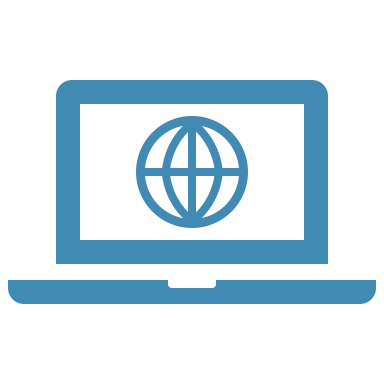 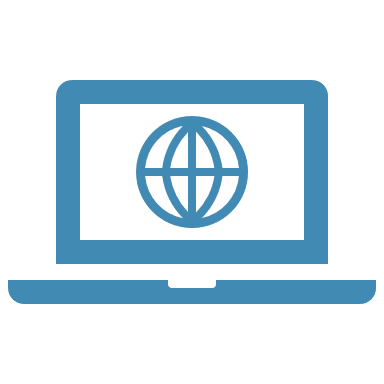 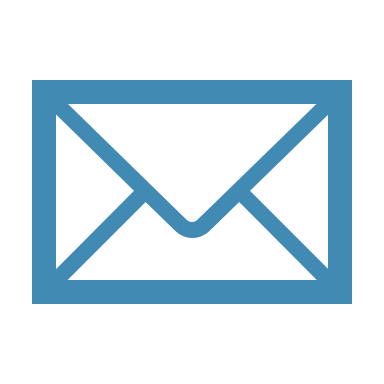 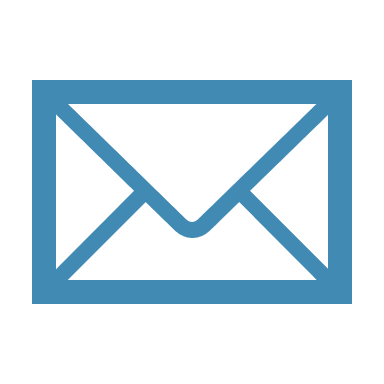 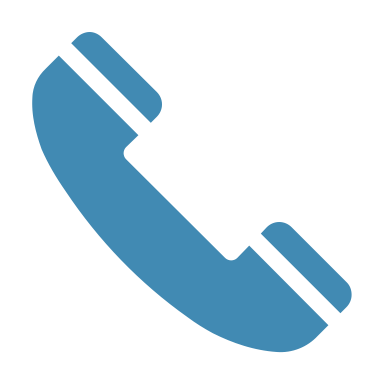 Keeping it confidential: This form is for general enquiries from people registering an interest in volunteering with us. Volunteers have always been at the heart of the Ironbridge Gorge Museum Trust. We believe that our success stems from ensuring that volunteering with us is mutually beneficial. This form is designed to help us make sure that you get the most out of volunteering with the Trust. Any information that you provide will be treated confidentially. We would love to keep you updated about the work of the Trust, news, events, campaigns, and activities. Please let us know I you would like us to contact you by selecting an option below: Yes please, I would like to receive volunteer information and museum updates No thank you, I do not want information from you. Thank you for completing this form Please email your Volunteer Enquiry Form to volunteering@ironbridge.org.uk or post to Head of Volunteering and Training, Ironbridge Gorge Museum Trust, Coach Rd, Coalbrookdale, Telford, TF8 7DQ. Personal information If you are interested in volunteering at a particular site, or in a particular role, please specific here:Personal information If you are interested in volunteering at a particular site, or in a particular role, please specific here:Personal information If you are interested in volunteering at a particular site, or in a particular role, please specific here:Personal information If you are interested in volunteering at a particular site, or in a particular role, please specific here:Personal information If you are interested in volunteering at a particular site, or in a particular role, please specific here:Title: Date of birth: Surname:Telephone:First names:Email address: Address:Address:Postcode:Postcode:Meeting your needs: If you require additional support or equipment, please tell us so that we can plant to meet your requirements. Skills and experience Skills and experience Past / present employment or work experience:Professional qualifications, specialist skills and other relevant training courses attended:Other skills, hobbies and keen interests including clubs, societies, groups, and any volunteering experience: Other skills and experience: Availability and areas of interestAvailability and areas of interestAvailability and areas of interestWhat is your likely availability or volunteering? E.g., one or two days a week or a month. Are you available at weekends?Yes No What would you like to get out of volunteering with the Ironbridge Gorge Museum Trust?E.g., sharing skills, learning something new, improving career prospects, meeting new people, having fun while helping out. What areas of the Ironbridge Gorge Museum Trusts work could be of interest to you?E.g., helping to care for the collections, buildings, and gardens, looking after visitors or school groups, supporting fundraising and administrative tasks, etc. Your signature:Date: 